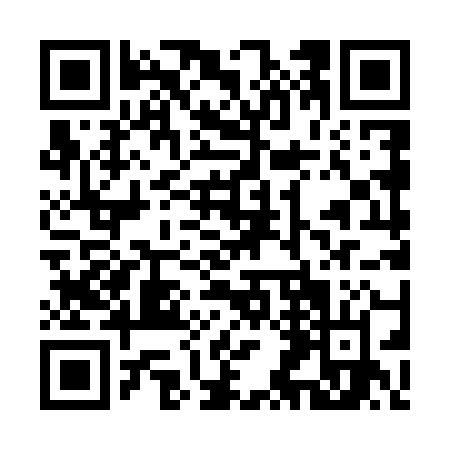 Ramadan times for Surju, EstoniaMon 11 Mar 2024 - Wed 10 Apr 2024High Latitude Method: Angle Based RulePrayer Calculation Method: Muslim World LeagueAsar Calculation Method: HanafiPrayer times provided by https://www.salahtimes.comDateDayFajrSuhurSunriseDhuhrAsrIftarMaghribIsha11Mon4:344:346:4812:314:116:166:168:2112Tue4:314:316:4512:314:136:186:188:2413Wed4:284:286:4212:304:156:206:208:2614Thu4:254:256:3912:304:166:236:238:2915Fri4:224:226:3612:304:186:256:258:3116Sat4:184:186:3312:304:206:276:278:3417Sun4:154:156:3112:294:226:296:298:3718Mon4:124:126:2812:294:246:326:328:4019Tue4:084:086:2512:294:266:346:348:4220Wed4:054:056:2212:284:276:366:368:4521Thu4:014:016:1912:284:296:386:388:4822Fri3:583:586:1612:284:316:416:418:5123Sat3:543:546:1412:284:336:436:438:5424Sun3:513:516:1112:274:356:456:458:5625Mon3:473:476:0812:274:366:476:478:5926Tue3:433:436:0512:274:386:506:509:0227Wed3:403:406:0212:264:406:526:529:0528Thu3:363:365:5912:264:416:546:549:0929Fri3:323:325:5612:264:436:566:569:1230Sat3:283:285:5412:254:456:596:599:1531Sun4:244:246:511:255:478:018:0110:181Mon4:204:206:481:255:488:038:0310:212Tue4:164:166:451:255:508:058:0510:253Wed4:124:126:421:245:528:088:0810:284Thu4:084:086:391:245:538:108:1010:315Fri4:044:046:371:245:558:128:1210:356Sat3:593:596:341:235:568:148:1410:397Sun3:553:556:311:235:588:178:1710:428Mon3:503:506:281:236:008:198:1910:469Tue3:463:466:251:236:018:218:2110:5010Wed3:413:416:231:226:038:238:2310:54